Лист  ЗаказаПланировкаКод  РазмерЦена (руб. с НДС)Цена (руб. с НДС)Цена (руб. с НДС)Цена (руб. с НДС)ПланировкаКод  РазмерЛаминатПластикВагонкаМДФ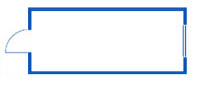 БК-0015.85 x 2.40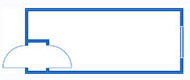 БК-0025.85 x 2.40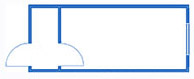 БК-0035.85 x 2.40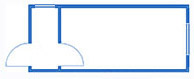 БК-0045.85 x 2.40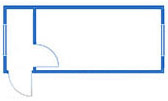 БК-0055.85 x 2.40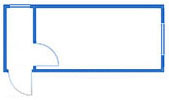 БК-0065.85 x 2.40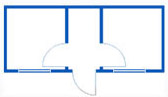 БК-0075.85 x 2.40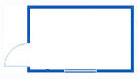 БК-0083.0 x 2.40 Ставни металлическиешт Решетки металлическиештДополнительное утеплениеКомпл-тСалазкиКомпл-т Кондиционер (сплит система)Компл-т Кондиционер (напольный)Компл-т ВентиляцияКомпл-т Кровати двуярусныеШтРукомойник с подогревомШтЭлектроконвекторШтПечь дровянаяКомпл-тАптечкаШт Пожарная сигнализацияШт Москитная сеткаШтСветильник дн.осв.ШтРозеткаШтВыключательШтАвтомат 10АШтАвтомат 16АШтАвтомат 24АШтЩитокШтСчетчикШтШкаф для одежды 750*450*1800ШтШкаф для бумаг 750*450*1800ШтСтол письменный 1000*700*750ШтСтул клиентскийШтВешалка для одежды 10000*10штЗеркалоШтЧасыШтМикроволновая печьШтВодонагревательШтРаковина со смесителемКомпл-тУнитаз с бачкомКомпл-тДушевой поддонКомпл-тСкамья 1000*350*450ШтСтол обеденный 1000*750*750Штдругое